GEREJA KRISTEN JAWA JOGLO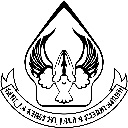 DALAM PERSEKUTUAN GEREJA-GEREJA DI INDONESIATaman Alfa Indah Blok A/9 – JogloJakarta 11640 Tlp. 5842043Dengan hormat,	Bersama ini kami sekeluarga	Mohon agar keanggotaan kami sekeluarga dipindakkan ke Jemaat/Kelompok*)	N a m a	: 		N a m a	: 		A l a m a t 	: 		A l a m a t	: 		Catatan Kunjungan/ Penelitian Majelis	Kepindahan/Penitipan ini kami ajukan karena :	Hormat kami,	1. 				2. 		Alamat kami yang baru :		Majelis Kelompok/Wilayah	(	)	(	)	*) = Coret yang tidak diperlukan	Penetua,No.No.N A M ANama orangtuaTanggal dan tempat lahirTanggal dan tempat BaptisTanggal dan tempat mengaku percayaTanggal dan tempat nikahK E T E R A N G A NUrutStbN A M ANama orangtuaTanggal dan tempat lahirTanggal dan tempat BaptisTanggal dan tempat mengaku percayaTanggal dan tempat nikahK E T E R A N G A N